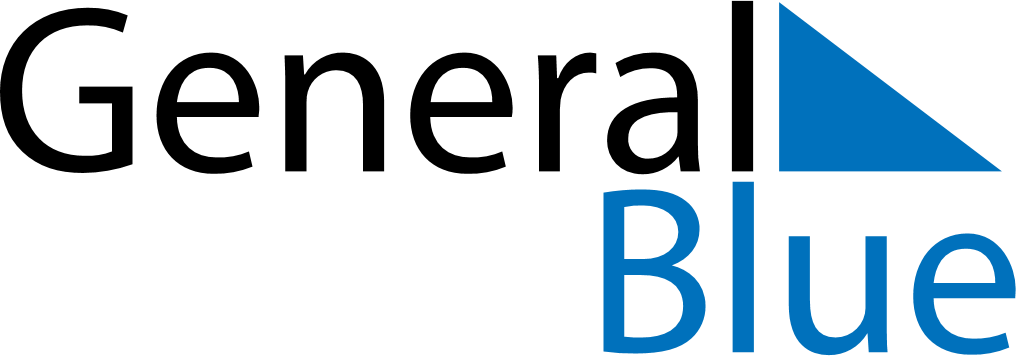 October 2024October 2024October 2024October 2024GermanyGermanyGermanySundayMondayTuesdayWednesdayThursdayFridayFridaySaturday123445National Holiday678910111112131415161718181920212223242525262728293031